Reprise U18 Féminines 2017-2018/ Individuelle puis collective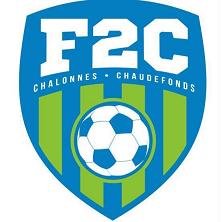 Profiter de ce temps de repos (Juin et Juillet) pour soigner tous vos petits« bobos ».Ex : Consultation chez l’osthéopathe, chez le kiné, chez le dentiste…Cependant, pratiquez une activité physique 3X/ Semaine (en coupant du foot)Ex : Vélo, Natation, Canoë-Kayak, Randonnée, Acrobranches etc…Ne surtout passer pas votre été devant les écrans (TV, Jeux Vidéos,  Ordi, Tablette etc…)Pour être bien techniquement, il faut avant tout être affuté physiquement…A Chaque séance, il faut boire de l’eau par petite gorgée avant, pendant et après la séance. Et il faut boire avant d’avoir soif ! Les footings s’effectuent de préférence en foret ou dans les chemins pédestres avec des montées et des descentes. Pensez à bien souffler pendant l’effort. Les exercices de renforcement peuvent se réaliser après les footings ou lors des journées de repos.Bonne vacances à tous et bonne préparation !                             Valentin  06 82 31 36 94Reprise INDIVIDUELLEEnduranceRenforcementjeudi 3 aoutFooting 15 minFooting = être capable de parlerGainage 30 sec par position(dorsale, ventrale, lat x2 et chaise)mardi 8 aout Footing 20mnGainage 30 sec par position(dorsale, ventrale, lat x2 et chaise)jeudi 10 aout Footing 2X12mnRécup 3 mn entre les sériesGainage 45 sec par position(dorsale, ventrale, lat x2 et chaise)mardi 15 aoutFooting 25 mnGainage 45 sec par position(dorsale, ventrale, lat x2 et chaise)jeudi 17 aoutFooting 2x15 mnRecup 3 mn entre les sériesGainage 45 sec par position(dorsale, ventrale, lat x2 et chaise)Mardi 22 AoutFooting 30 mnGainage 1 min par position(dorsale, ventrale, lat x2 et chaise)Jeudi 24 AoutFooting 2x20 mnRecup 3 mn entre les sériesGainage 1 min par position(dorsale, ventrale, lat x2 et chaise)Vendredi 25 AoutReprise COLLECTIVE à ChalonnesEntrainement18H début de l’entrainement19H15 fin de l’entrainement(prévoir basket, gourde, chaussure de foot pour chaque entrainement)Mercredi 30 AoutEntrainement18H-19H15 à ChalonnesSamedi 2 SeptembreMatch Amical à Doué la FontaineRDV 13h au stadeCoup d’envoi 15HMercredi 6 SeptembreEntraînement18H-19H15 à ChalonnesVendredi 8 SeptembreEntraînement18H-19H15 à ChalonnesSamedi 9 SeptembreMatch Amical contre Ingrandes(lieu à déterminer)RDV à définirMercredi 13 septembreEntraînement18H-19H30 à ChalonnesVendredi 15 septembreEntraînement18H-19H30 à ChalonnesSamedi 16 septembreAmical contre ?RDV à définirMercredi 20 septembreEntraînement18H-19H30 à ChalonnesVendredi 22 septembreEntraînement18H-19H30 à ChalonnesSamedi 23 septembreMATCH OFFICIEL /CHAMPIONNAT OU COUPEHORAIRES DE RDV A DEFINIR